ПРОЕКТ 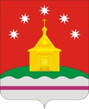 СОВЕТ НАРОДНЫХ ДЕПУТАТОВРОЖДЕСТВЕНСКО-ХАВСКОГО СЕЛЬСКОГО ПОСЕЛЕНИЯНОВОУСМАНСКОГО МУНИЦИПАЛЬНОГО РАЙОНАВОРОНЕЖСКОЙ ОБЛАСТИР Е Ш Е Н И Ес.Рождественская ХаваОб уточнении плана по доходам и расходам бюджета Рождественско-Хавского сельского поселения за десять месяцев 2022 годВ соответствии со статьями 14,14.1,35  Федерального Закона от 06 октября .  № 131-ФЗ «Об общих принципах организации местного самоуправления в Российской Федерации», Совет народных депутатов сельского поселения РЕШИЛ:Уточнить план по доходам бюджета Рождественско-Хавского сельского поселения Новоусманского муниципального района Воронежской области за десять месяцев 2022 года согласно приложению.Обнародовать данное решение  путем размещения на досках объявлений в администрации Рождественско-Хавского сельского поселения, здании   МОУ Рождественско-Хавская СОШ и на официальном сайте Рождественско-Хавского сельского поселения в сети «Интернет» http://rhavskoe.ru/.Контроль за  исполнение  настоящего решения возложить на главу Рождественско-Хавского сельского поселения Е.В.Чиркова.Глава Рождественско-Хавского сельского поселения Новоусманского муниципального района Воронежской области_____________________  Е.В.ЧирковПредседатель Совета народных депутатов Рождественско-Хавского сельского поселения Новоусманского муниципального района Воронежской области                       ________________А.Л. Щеблыкинна 1 ноября  2022 г.на 1 ноября  2022 г.Наименованиефинансового органаРождественско-Хавское  сельское поселениеРождественско-Хавское  сельское поселениеРождественско-Хавское  сельское поселениеРождественско-Хавское  сельское поселениеНаименование публично-правового образования Бюджет сельских поселенийБюджет сельских поселенийБюджет сельских поселенийБюджет сельских поселенийПериодичность: месячная, квартальная, годоваяНаименование показателяКод строкиКод дохода по бюджетной классификацииУтвержденные бюджетные назначенияИсполненоИсполненоНаименование показателяКод строкиКод дохода по бюджетной классификацииУтвержденные бюджетные назначенияИсполненоИсполненоНаименование показателяКод строкиКод дохода по бюджетной классификацииУтвержденные бюджетные назначенияИсполненоИсполнено123455Доходы бюджета - всего010x24983142,63в том числе:  НАЛОГОВЫЕ И НЕНАЛОГОВЫЕ ДОХОДЫ010000 1 00 00000 00 0000 0005733200,00  НАЛОГИ НА ПРИБЫЛЬ, ДОХОДЫ010000 1 01 00000 00 0000 000160 000,00  Налог на доходы физических лиц010000 1 01 02000 01 0000 110160 000,00  Налог на доходы физических лиц с доходов, источником которых является налоговый агент, за исключением доходов, в отношении которых исчисление и уплата налога осуществляются в соответствии со статьями 227, 2271 и 228 Налогового кодекса Российской Федерации010000 1 01 02010 01 0000 110160000,00  Налог на доходы физических лиц с доходов, источником которых является налоговый агент, за исключением доходов, в отношении которых исчисление и уплата налога осуществляются в соответствии со статьями 227, 2271 и 228 Налогового кодекса Российской Федерации010000 1 01 02010 01 1000 110160000,00  Налог на доходы физических лиц с доходов, источником которых является налоговый агент, за исключением доходов, в отношении которых исчисление и уплата налога осуществляются в соответствии со статьями 227, 2271 и 228 Налогового кодекса Российской Федерации010000 1 01 02010 01 2100 1100,00  Налог на доходы физических лиц с доходов, источником которых является налоговый агент, за исключением доходов, в отношении которых исчисление и уплата налога осуществляются в соответствии со статьями 227, 2271 и 228 Налогового кодекса Российской Федерации010000 1 01 02010 01 3000 1100,00  Налог на доходы физических лиц с доходов, полученных физическими лицами в соответствии со статьей 228 Налогового кодекса Российской Федерации010000 1 01 02030 01 0000 1100,00  Налог на доходы физических лиц с доходов, полученных физическими лицами в соответствии со статьей 228 Налогового кодекса Российской Федерации010000 1 01 02030 01 1000 1100,00  Налог на доходы физических лиц с доходов, полученных физическими лицами в соответствии со статьей 228 Налогового кодекса Российской Федерации010000 1 01 02030 01 2100 1100,00  Налог на доходы физических лиц с доходов, полученных физическими лицами в соответствии со статьей 228 Налогового кодекса Российской Федерации010000 1 01 02030 01 3000 1100,00  НАЛОГИ НА ИМУЩЕСТВО010000 1 06 00000 00 0000 0005555000,00  Налог на имущество физических лиц010000 1 06 01000 00 0000 1101030000,00  Налог на имущество физических лиц, взимаемый по ставкам, применяемым к объектам налогообложения, расположенным в границах сельских поселений010000 1 06 01030 10 0000 1101030000,00  Налог на имущество физических лиц010000 1 06 01030 10 1000 1101030000,00  Налог на имущество физических лиц, взимаемый по ставкам, применяемым к объектам налогообложения, расположенным в границах сельских поселений (пени по соответствующему платежу)010000 1 06 01030 10 2100 1100,00  Земельный налог010000 1 06 06000 00 0000 1104525000,00  Земельный налог с организаций010000 1 06 06030 00 0000 1101525000,00  Земельный налог с организаций, обладающих земельным участком, расположенным в границах сельских поселений010000 1 06 06033 10 0000 1101525000,00  Земельный налог с организаций, обладающих земельным участком, расположенным в границах сельских поселений  (сумма платежа (перерасчеты, недоимка и задолженность по соответствующему платежу, в том числе по отмененному)010000 1 06 06033 10 1000 1101525000,00  Земельный налог с организаций, обладающих земельным участком, расположенным в границах  сельских  поселений  (пени по соответствующему платежу)010000 1 06 06033 10 2100 1100,00  Земельный налог с организаций, обладающих земельным участком, расположенным в границах сельских поселений  (суммы денежных взысканий (штрафов) по соответствующему платежу согласно законодательству Российской Федерации)010000 1 06 06033 10 3000 1100,00  Земельный налог с физических лиц010000 1 06 06040 00 0000 1103000000,00  Земельный налог с физических лиц, обладающих земельным участком, расположенным в границах сельских поселений010000 1 06 06043 10 0000 1103000000,00  Земельный налог с физических лиц010000 1 06 06043 10 1000 1103000000,00  Земельный налог с физических лиц, обладающих земельным участком, расположенным в границах сельских поселений  (пени по соответствующему платежу)010000 1 06 06043 10 2100 1100,00  Земельный налог с физических лиц, обладающих земельным участком, расположенным в границах сельских поселений  (суммы денежных взысканий (штрафов) по соответствующему платежу согласно законодательству Российской Федерации)010000 1 06 06043 10 3000 1100,00  Земельный налог с физических лиц, обладающих земельным участком, расположенным в границах сельских поселений  (прочие поступления)010000 1 06 06043 10 4000 1100,00  ГОСУДАРСТВЕННАЯ ПОШЛИНА010000 1 08 00000 00 0000 0008000,00  Государственная пошлина за совершение нотариальных действий (за исключением действий, совершаемых консульскими учреждениями Российской Федерации)010000 1 08 04000 01 0000 1108000,00  Государственная пошлина за совершение нотариальных действий должностными лицами органов местного самоуправления, уполномоченными в соответствии с законодательными актами Российской Федерации на совершение нотариальных действий010000 1 08 04020 01 0000 1108000,00  Государственная пошлина за совершение нотариальных действий должностными лицами органов местного самоуправления, уполномоченными в соответствии с законодательными актами Российской Федерации на совершение нотариальных действий010000 1 08 04020 01 1000 1108000,00ЗАДОЛЖЕННОСТЬ И ПЕРЕРАСЧЕТЫ ПО ОТМЕНЕННЫМ НАЛОГАМ СБОРАМИ ИНЫМ  ОБЯЗАТЕЛЬНЫМ  ПЛАТЕЖАМ010000 1 09 00000 00 0000 0000,00Налоги на имущество010000 1 09 04000 00 0000 1100,00Земельный налог  (по обязательствам, возникшим до 1 января 2006 года)010000 1 09 04050 00 0000 1100,00Земельный налог  (по обязательствам, возникшим до 1 января 2006 года), мобилизуемый на территориях сельских поселений  010000 1 09 04053 10 0000 1100,00Земельный налог  (по обязательствам, возникшим до 1 января 2006 года), мобилизуемый на территориях сельских поселений  (суммы  денежных взысканий (штрафов) по соответствующему платежу согласно законодательству  Российской Федерации)010000 1 09 04053 10 3000 1100,00  ШТРАФЫ, САНКЦИИ, ВОЗМЕЩЕНИЕ УЩЕРБА010000 1 16 00000 00 0000 00084324,22  Прочие поступления от денежных взысканий (штрафов) и иных сумм в возмещение ущерба010000 1 16 90000 00 0000 14084324,22  Прочие поступления от денежных взысканий (штрафов) и иных сумм в возмещение ущерба, зачисляемые в бюджеты сельских поселений010000 1 16 90050 10 0000 14084324,22  Прочие поступления от денежных взысканий (штрафов) и иных сумм в возмещение ущерба, зачисляемые в бюджеты  сельских  поселений (федеральные государственные органы, Банк России, органы управления государственными внебюджетными фондами Российской Федерации)010000 1 16 90050 10 6000 1400,00  БЕЗВОЗМЕЗДНЫЕ ПОСТУПЛЕНИЯ010000 2 00 00000 00 0000 00019175818,41  БЕЗВОЗМЕЗДНЫЕ ПОСТУПЛЕНИЯ ОТ ДРУГИХ БЮДЖЕТОВ БЮДЖЕТНОЙ СИСТЕМЫ РОССИЙСКОЙ ФЕДЕРАЦИИ010000 2 02 00000 00 0000 00019033138,41  Дотации бюджетам бюджетной системы Российской Федерации010000 2 02 10000 00 0000 1511077000,00  Дотации на выравнивание бюджетной обеспеченности010000 2 02 15001 00 0000 151667000,00  Дотации бюджетам сельских поселений на выравнивание бюджетной обеспеченности010000 2 02 15001 10 0000 151667000,00    Дотации на выравнивание бюджетной обеспеченности из бюджетов муниципальных районов010000 2 02 16001 00 0000 151410000,00  Дотации бюджетам сельских поселений на выравнивание бюджетной обеспеченности010000 2 02 16001 100 0000 151410000,00  Субвенции бюджетам бюджетной системы Российской Федерации010000 2 02 30000 00 0000 151247600,00  Субвенции бюджетам на осуществление первичного воинского учета на территориях, где отсутствуют военные комиссариаты010000 2 02 35118 00 0000 151247600,00  Субвенции бюджетам сельских поселений на осуществление первичного воинского учета на территориях, где отсутствуют военные комиссариаты010000 2 02 35118 10 0000 151247600,00  Иные межбюджетные трансферты010000 2 02 40000 00 0000 15117708538,41  Межбюджетные трансферты, передаваемые бюджетам муниципальных образований на осуществление части полномочий по решению вопросов местного значения в соответствии с заключенными соглашениями010000 2 02 40014 00 0000 1512974414,67  Межбюджетные трансферты, передаваемые бюджетам сельских поселений из бюджетов муниципальных районов на осуществление части полномочий по решению вопросов местного значения в соответствии с заключенными соглашениями010000 2 02 40014 10 0000 1512974414,67  Межбюджетные трансферты, передаваемые бюджетам для компенсации дополнительных расходов, возникших в результате решений, принятых органами власти другого уровня010000 2 02 45160 00 0000 1510,00  Межбюджетные трансферты, передаваемые бюджетам сельских поселений для компенсации дополнительных расходов, возникших в результате решений, принятых органами власти другого уровня010000 2 02 45160 10 0000 1510,00  Прочие межбюджетные трансферты, передаваемые бюджетам010000 2 02 49999 00 0000 15114734123,74  Прочие межбюджетные трансферты, передаваемые бюджетам сельских поселений010000 2 02 49999 10 0000 15114734123,74  ПРОЧИЕ БЕЗВОЗМЕЗДНЫЕ ПОСТУПЛЕНИЯ010000 2 07 00000 00 0000 000142680,00  Прочие безвозмездные поступления в бюджеты сельских поселений010000 2 07 05000 10 0000 180142680,00  Прочие безвозмездные поступления в бюджеты сельских поселений010000 2 07 05030 10 0000 180142680,00                                              2. Расходы бюджета                                              2. Расходы бюджета                                              2. Расходы бюджета                                              2. Расходы бюджета                                              2. Расходы бюджета Наименование показателяКод строкиКод расхода по бюджетной классификацииУтвержденные бюджетные назначенияИсполнено Наименование показателяКод строкиКод расхода по бюджетной классификацииУтвержденные бюджетные назначенияИсполнено Наименование показателяКод строкиКод расхода по бюджетной классификацииУтвержденные бюджетные назначенияИсполнено12345Расходы бюджета - всего200x24897418,41в том числе:  Функционирование высшего должностного лица субъекта Российской Федерации и муниципального образования200000 0102 00 0 00 00000 000817100,00  Расходы на выплаты персоналу в целях обеспечения выполнения функций государственными (муниципальными) органами, казенными учреждениями, органами управления государственными внебюджетными фондами200000 0102 00 0 00 00000 100817100,00  Расходы на выплаты персоналу государственных (муниципальных) органов200000 0102 00 0 00 00000 120817100,00  Фонд оплаты труда государственных (муниципальных) органов200000 0102 00 0 00 00000 121-  Взносы по обязательному социальному страхованию на выплаты денежного содержания и иные выплаты работникам государственных (муниципальных) органов200000 0102 00 0 00 00000 129-  Функционирование Правительства Российской Федерации, высших исполнительных органов государственной власти субъектов Российской Федерации, местных администраций200000 0104 00 0 00 00000 0004301509,66  Расходы на выплаты персоналу в целях обеспечения выполнения функций государственными (муниципальными) органами, казенными учреждениями, органами управления государственными внебюджетными фондами200000 0104 00 0 00 00000 1002889900,00  Расходы на выплаты персоналу государственных (муниципальных) органов200000 0104 00 0 00 00000 1202889900,00  Фонд оплаты труда государственных (муниципальных) органов200000 0104 00 0 00 00000 121-  Взносы по обязательному социальному страхованию на выплаты денежного содержания и иные выплаты работникам государственных (муниципальных) органов200000 0104 00 0 00 00000 129-  Закупка товаров, работ и услуг для обеспечения государственных (муниципальных) нужд200000 0104 00 0 00 00000 2001344909,66  Иные закупки товаров, работ и услуг для обеспечения государственных (муниципальных) нужд200000 0104 00 0 00 00000 2401344909,66  Закупка товаров, работ, услуг в сфере информационно-коммуникационных технологий200000 0104 00 0 00 00000 242224909,66  Прочая закупка товаров, работ и услуг200000 0104 00 0 00 00000 244960000,00Закупка энергетических ресурсов200000 0104 00 0 00 00000 247160000,00  Иные бюджетные ассигнования200000 0104 00 0 00 00000 80066700,00  Уплата налогов, сборов и иных платежей200000 0104 00 0 00 00000 85066700,00  Уплата налога на имущество организаций и земельного налога200000 0104 00 0 00 00000 851-  Уплата иных платежей200000 0104 00 0 00 00000 853-Расходы на обеспечение деятельности председателя КСП200000 0106 00 0 00  00000 00017000,00Расходы на обеспечение деятельности председателя КСП200000 0106 00 0 00  00000 54017000,00  Мобилизационная и вневойсковая подготовка200000 0203 00 0 00 00000 000247600,00  Расходы на выплаты персоналу в целях обеспечения выполнения функций государственными (муниципальными) органами, казенными учреждениями, органами управления государственными внебюджетными фондами200000 0203 00 0 00 00000 100231000,00  Расходы на выплаты персоналу государственных (муниципальных) органов200000 0203 00 0 00 00000 120231000,00  Фонд оплаты труда государственных (муниципальных) органов200000 0203 00 0 00 00000 121-  Взносы по обязательному социальному страхованию на выплаты денежного содержания и иные выплаты работникам государственных (муниципальных) органов200000 0203 00 0 00 00000 129-  Закупка товаров, работ и услуг для обеспечения государственных (муниципальных) нужд200000 0203 00 0 00 00000 20016600,00  Иные закупки товаров, работ и услуг для обеспечения государственных (муниципальных) нужд200000 0203 00 0 00 00000 24016600,00  Закупка товаров, работ, услуг в сфере информационно-коммуникационных технологий200000 0203 00 0 00 00000 242-  Прочая закупка товаров, работ и услуг200000 0203 00 0 00 00000 244-  Защита населения и территории от чрезвычайных ситуаций природного и техногенного характера, гражданская оборона200000 0309 00 0 00 00000 00016000,00  Закупка товаров, работ и услуг для обеспечения государственных (муниципальных) нужд200000 0309 00 0 00 00000 20016000,00  Иные закупки товаров, работ и услуг для обеспечения государственных (муниципальных) нужд200000 0309 00 0 00 00000 240                                  0,00                     Прочая закупка товаров, работ и услуг200000 0309 00 0 00 00000 24416000,00Защита населения и территории от чрезвычайных ситуаций природного и техногенного характера, гражданская оборона200000 0310 00 0 00 00000 00018999,90Защита населения и территории от чрезвычайных ситуаций природного и техногенного характера, гражданская оборона200000 0310 00 0 00 00000 24418999,90Предоставление субсидий бюджетным,автономным и иным некоммерческим организациям200000 0310 00 0 00 00000 600849200,00  Дорожное хозяйство (дорожные фонды)200000 0409 00 0 00 00000 0002974414,67  Закупка товаров, работ и услуг для обеспечения государственных (муниципальных) нужд200000 0409 00 0 00 00000 2002974414,67  Иные закупки товаров, работ и услуг для обеспечения государственных (муниципальных) нужд200000 0409 00 0 00 00000 2402974414,67Мероприятия по развитию градостроительной деятельности200000 0412 00 0 00 00000 54035000Мероприятия по развитию градостроительной деятельности200000 0412 00 0 00 00000 25135000Мероприятия по организации системы ТКО200000 0502 00 0 00 00000 000208000,00Мероприятия по организации системы ТКО200000 0502 00 0 00 00000 244208000,00Мероприятия по модернизации уличного освещения200000 0502 03 1 01 S8140 0009810176,23Мероприятия по модернизации уличного освещения200000 0502 03 1 01 S8140 2449810176,23  Благоустройство200000 0503 00 0 00 00000 0003674485,95  Закупка товаров, работ и услуг для обеспечения государственных (муниципальных) нужд200000 0503 00 0 00 00000 2003674485,95  Иные закупки товаров, работ и услуг для обеспечения государственных (муниципальных) нужд200000 0503 00 0 00 00000 2403674485,95  Прочая закупка товаров, работ и услуг200000 0503 00 0 00 00000 2443075397,90Закупка энергетических ресурсов200000 0503 00 0 00 00000 247599088,05  Культура200000 0801 00 0 00 00000 0001634362,00  Закупка товаров, работ и услуг для обеспечения государственных (муниципальных) нужд200000 0801 00 0 00 00000 200631548,00  Иные закупки товаров, работ и услуг для обеспечения государственных (муниципальных) нужд200000 0801 00 0 00 00000 240631548,00  Прочая закупка товаров, работ и услуг200000 0801 00 0 00 00000 24445548,00Закупка энергетических ресурсов200000 0801 00 0 00 00000 247586000,00  Межбюджетные трансферты200000 0801 00 0 00 00000 5001002814,00  Иные межбюджетные трансферты200000 0801 00 0 00 00000 5401002814,00Иные бюджетные ассигнования200000 0801 00 0 00 0000 8000,00Уплата налогов, сборов и иных платежей200000 0801 00 0 00 0000 8500,00Уплата налога на имущество организаций и земельного налога200000 0801 00 0 00 0000 851-  Пенсионное обеспечение200000 1001 00 0 00 00000 000216570,00  Социальное обеспечение и иные выплаты населению200000 1001 00 0 00 00000 300216570,00  Публичные нормативные социальные выплаты гражданам200000 1001 00 0 00 00000 310216570,00  Иные пенсии, социальные доплаты к пенсиям200000 1001 00 0 00 00000 312-  Социальное обеспечение населения200000 1003 00 0 00 00000 00077000,00  Иные выплаты населению200000 1003 00 0 00 00000 36077000,00  Физическая культура200000 1101 00 0 00 00000 0000,00